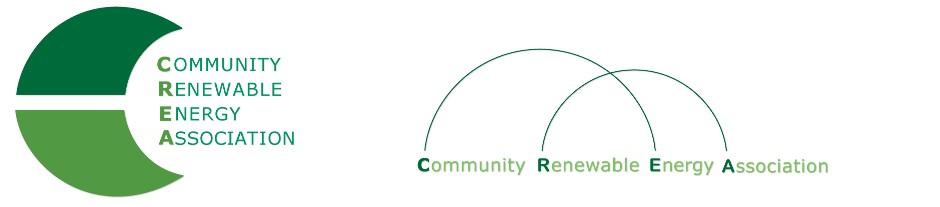 CREA Membership ApplicationIndustry/Private SectorCOMPANY INFORMATION:Company:_____________________________________________________________________Address:______________________________________________________________________City:__________________________State:_________________________Zip:______________Contact Person:_________________________________________Phone:_________________E-mail:________________________________________________________________________________________________________INDUSTRY__________________________________Manufacturer     Developer     Legal     Installer     Financial     Irrigation     Other:                                  								      ______________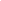 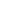 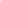 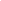 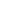 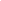 Company Interests:_____________________________________________________________________________________________TECHNOLOGY_______________________________Wind     Hydro     Solar     Biomass     Geothermal     Wave     Other     (Check all that apply)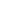 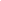 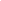 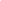 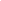 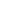 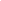 ______________________________MEMBERSHIP TYPE____________________________     Small Industry          Large Industry          Large Industry               Sales < $1m/yr         Sales > $1m/yr           Sales >$5m/yr         Sponsorship Gift:      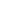 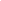 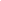      Dues $1,500                Dues $2,500              Dues $5,000              $________________________________________________ADDITIONAL INFORMATION______________________(Member names, special information, etc.)________________________________APPLICANT NAME___________________________Name:	                                                                                     Date:Title:_________________________________________________________________________Please send completed form and check or money order to:	Community Renewable Energy Association   	 802 Chenowith Loop: The Dalles, OR  97058Contact email: Admin@community-renewables.org